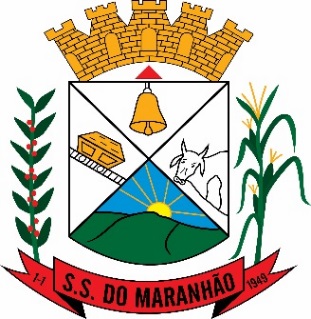 FORMULÁRIO PARA RECURSOComissão Especial Organizadora do Concurso da Prefeitura Municipal de SÃO SEBASTIÃO DO MARANHÃO/MGConcurso Público – Edital CP nº 001/2019Marque abaixo o tipo de recurso:(   ) RESULTADO / PONTUAÇÃO das Provas Objetivas ou Teste FísicoDigitar ou escrever em letra de forma a justificativa do recurso, de forma objetiva, em duas vias para caso de protocolo no órgão:Local e data: ——————————————————  ——/——/——Assinatura: _______________________________________________PRAZO PARA RECURSO: 12/03/2019 PARA FORMULÁRIO ELETRÔNICO NÃO É NECESSÁRIA ASSINATURA.PASSO A PASSO PARA ENVIO DE RECURSO ELETRÔNICO1° Opção1 - Acesse a área do candidato e selecione a opção: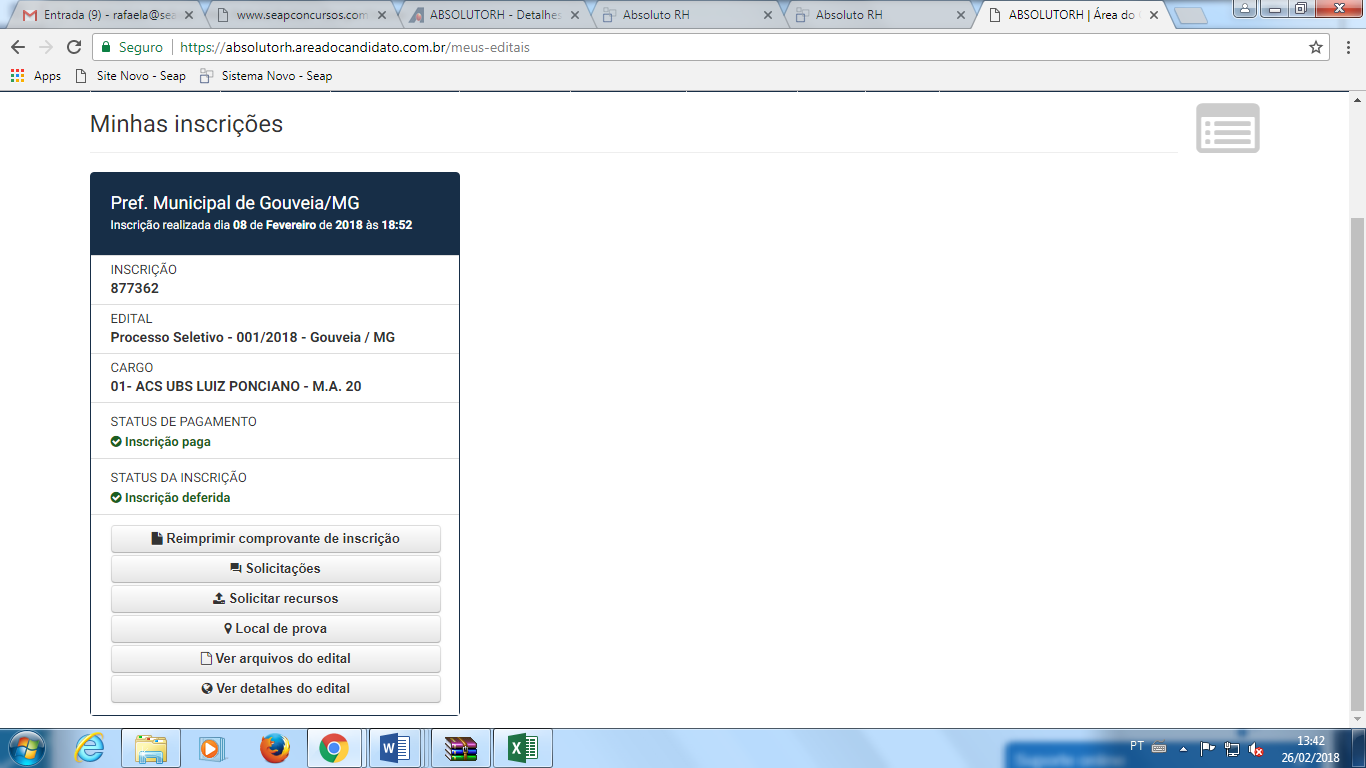 2 – Preencher a fundamentação e caso seja necessário, anexar arquivo seguinte campo: 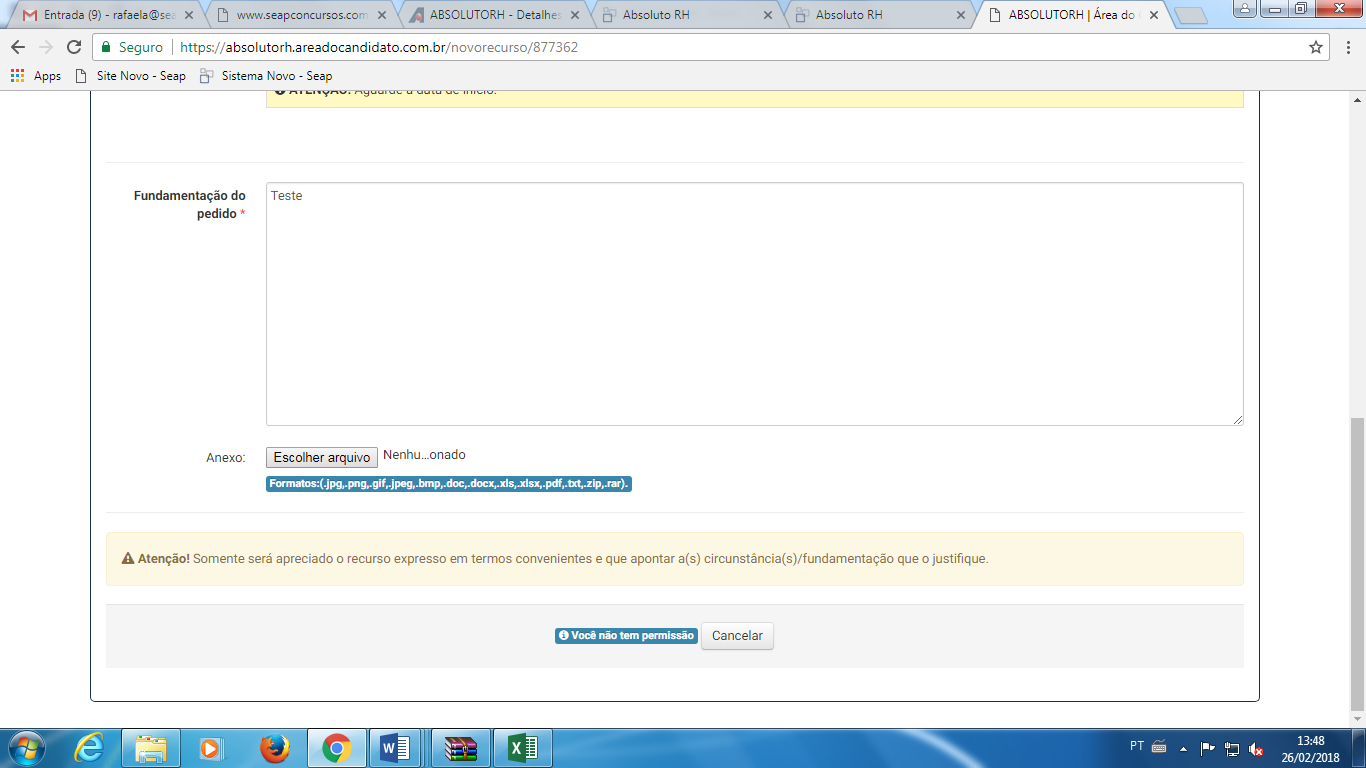 2° Opção1 – Preencher o formulário de recurso disponível dentro do Concurso Público – em arquivos;2 - Preencher e enviar através do e-mail: atendimentoabsoluto@gmail.com Nome completo – Candidato: Nº de Inscrição:CPF: Cargo:	                                        Data de nascimento: